QUINQUAGÉSIMO PRIMEIRO PERÍODO ORDINÁRIO DE SESSÕES	OEA/Ser.P10 a 12 de novembro de 2021	AG/doc.5727/21 rev. 1Cidade da Guatemala, Guatemala	12 novembro 2021		Original: espanholRELATÓRIO SOBRE O CUMPRIMENTO DO PAGAMENTO DE COTAS AO FUNDO
ORDINÁRIO, EM CONFORMIDADE COM A RESOLUÇÃO AG/RES. 1757 (XXX-O/00),
MODIFICADA PELA RESOLUÇÃO AG/RES. 2157 (XXXV-O/05)Relatório sobre o cumprimento do pagamento de Cotas ao Fundo Ordinário:	LinkFondo Regular / Regular Fund 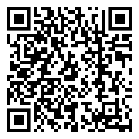 